Periodic Table Alternate LessonPeriodic table questions from the essay we read.Go to this website: https://www.pbslearningmedia.org/asset/phy03_int_ptable/Answer the mystery questions and discover information about the elements of the periodic table. .Now complete the following information from the periodic table into this scavenger hunt. The Periodic table can be found on the class website at the top righhand side. 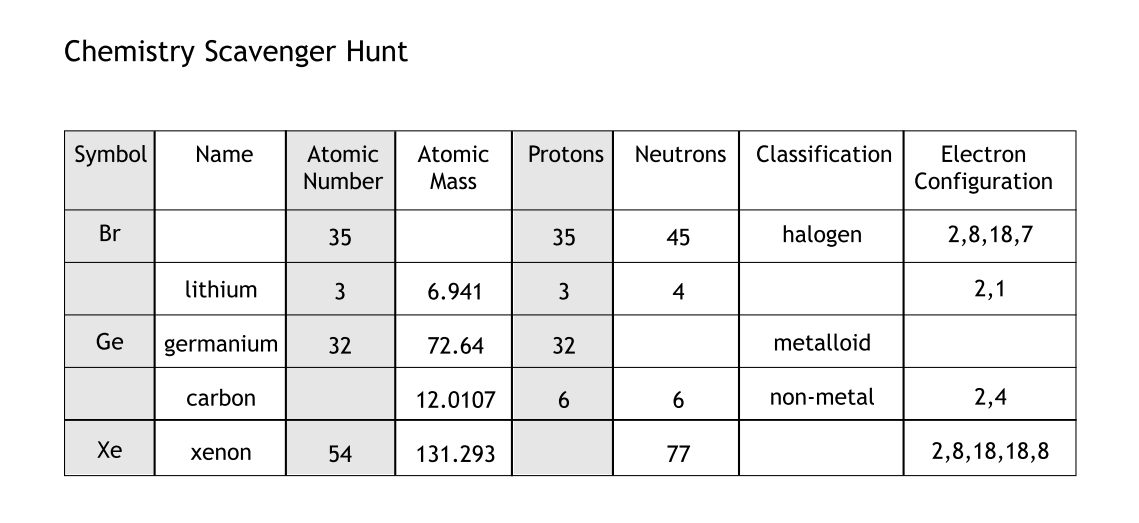 Create some scavenger hunt questions of your own by adding to the chart above. Colour the large 11x17 periodic table following along with the slideshow. As you go through the slideshow be sure to watch the videos attached, and read through the information.  Review Bohr Rutherford diagrams. 